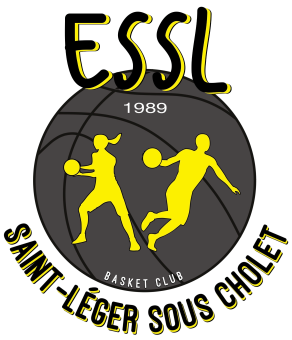 MODALITESD’INSCRIPTIONSaison 2020/2021DATES DES PERMANENCES à la salle de sports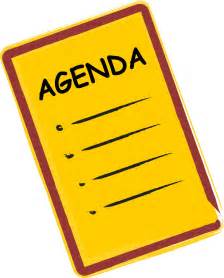 Samedi 20 juin 2020 de 10h00 à 12h00Vendredi 26 juin 2020 de 18h00 à 20h00Samedi 4 juillet 2020 de 10h00 à 12h00DOCUMENTS A NOUS FOURNIR AUX PERMANENCESLe dossier est à retourner COMPLET lors de l’une des permanences avec les pièces suivantes : Fiche d’inscription complétée et signée (lien pour télécharger) Règlement correspondant au prix de la (des) licence(s).   Complément pour les nouveaux licenciés : Une photocopie de la carte d’identité ou du livret de famille pour les mineurs 10 € à ajouter au règlement de la licence pour l’achat d’une chasuble (non concernés les U7, Loisirs et pour les U9 de 2013 car compris dans la grille tarifaire ci-après)Complément pour les mutations entre le 1er et le 15 juillet 2020 :  30 € à ajouter au règlement de la licence pour les frais de mutation (50% pris en charge par le club) 10 € à ajouter au règlement de la licence pour l’achat d’une chasuble (non concernés les U7, Loisirs et les U9 de 2013 car compris dans la grille tarifaire ci-après)DEMATERIALISATION DEMANDE LICENCE  Suite au dépôt de votre dossier à la permanence, nous vous adresserons par mail le lien pour remplir vous-même la demande de licence désormais informatisée. Vous pourrez vous aider du tuto transmis par le Comité (lien pour télécharger). Documents à déposer sur la plateforme : Pour tous les licencié(e)s  Certificat médical obligatoire imposé par la Fédération à cause de la situation sanitaire actuelle (liens pour télécharger). Nous demandons aux licencié(e)s des années 2004, 2006, 2008, 2010 et 2012 de prévoir un éventuel surclassement. Pour les créations Photo d’identité  Pièce d’identité que pour les majeurs Pour les mutations et les 2002 Pièce d’identité Si vous êtes dans une incertitude scolaire ou professionnelle, vous pouvez nous demander de mettre votre dossier en attente pour ne pas subir l’augmentation tarifaire après le 18/07TARIFS DES LICENCESMEMOMutation : Tarif licence ci-dessus + 30 € frais mutation comité + 10 € chasubleCréation : Tarif licence ci-dessus + 10 € chasuble sauf U9 de 2013 car déjà compris dans la grille ci-dessusChasuble perdu : commande possible à 10 €NB : pas de chasuble pour les U7 et LoisirsPour tous renseignements, vous pouvez nous joindre au 06.21.45.71.02 ou par mail à esslbasket@gmail.comCATEGORIESAnnées denaissanceTarif (en €)AVANT le 18/07(assurance A , B ou C incluse)Tarif (en €)APRES le 18/07 (assurance A , B ou C incluse)Seniors2000 et avant151181Loisirs (ne permet plus de jouer en Seniors)2000 et avant93123Juniors U20 Filles2001/2002140 170Juniors U20 Garçons2001/2002/2003140170Cadettes U182003/2004/2005140 170Cadets U172004/2005135 165Minimes U152006/2007124 154Benjamin(e)s U132008/2009119149Poussin(e)s U112010/2011113143Mini-poussin(e)s U92012108138Mini-poussin(e)s U92013118 (10 € chasuble compris)148 (10 € chasuble compris)Baby Basket U7 2014/20156797